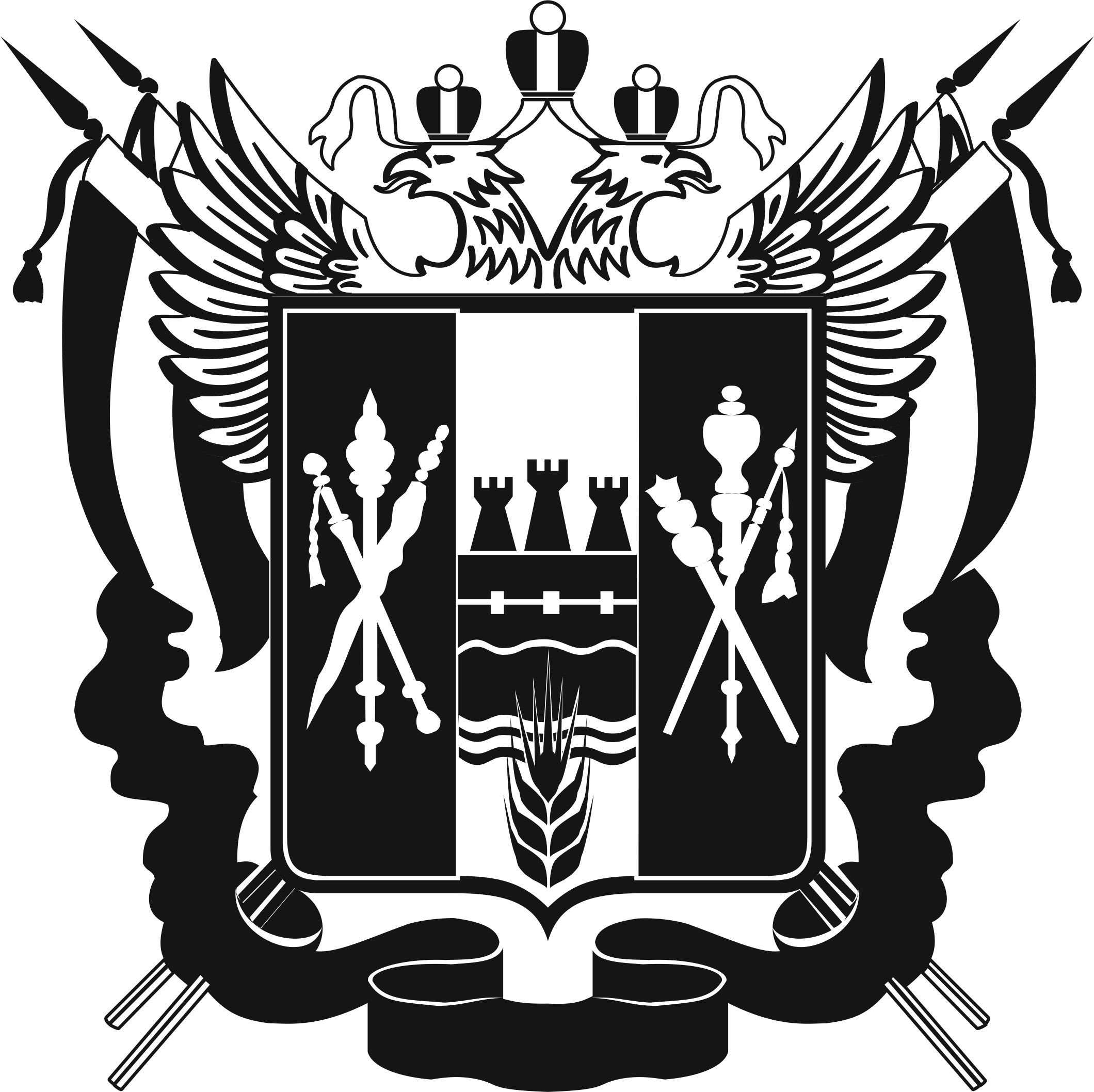 ТЕРРИТОРИАЛЬНАЯ ИЗБИРАТЕЛЬНАЯ КОМИССИЯВЕСЕЛОВСКОГО РАЙОНА РОСТОВСКОЙ ОБЛАСТИПОСТАНОВЛЕНИЕ13 июля 2020 г.                                                                                № 97-1п. Веселый Рассмотрев документы, представленные Веселовским местным отделением Ростовского областного отделения политической партии «КОММУНИСТИЧЕСКАЯ ПАРТИЯ РОССИЙСКОЙ ФЕДЕРАЦИИ» в Территориальную избирательную комиссию Веселовского района для регистрации уполномоченного представителя на дополнительных выборах депутатов Собрания депутатов Верхнесоленовского сельского поселения Веселовского района Ростовской области четвертого созыва по многомандатным избирательным округам №2, № 4 ,в соответствии со статьей 24 Областного закона от 12.05.2016№  525-ЗС «О выборах и референдумах в Ростовской области»Территориальная избирательная комиссия Веселовского района ПОСТАНОВЛЯЕТ:1. Зарегистрировать уполномоченного представителя на дополнительных выборах депутатов Собрания депутатов Верхнесоленовского сельского поселения Веселовского района Ростовской области четвертого созыва по многомандатным избирательным  округам № 2, № 4 - Бартошик Петра Александровича 2. Выдать Бартошик Петру Александровичу  заверенную копию настоящего постановления.3. Разместить настоящее постановление на сайте Территориальной избирательной комиссии Веселовского района в информационно-телекоммуникационной сети «Интернет».4. Контроль за исполнением настоящего постановления возложить 
на секретаря территориальной избирательной комиссии Веселовского района Рыбцову Л.В.Председатель комиссии					Б.И. ЧерухаСекретарь комиссии                                                        Л.В. РыбцоваО регистрации уполномоченного представителя Веселовского местного отделения Ростовского областного отделения политической партии «КОММУНИСТИЧЕСКАЯ ПАРТИЯ РОССИЙСКОЙ ФЕДЕРАЦИИ» на дополнительных выборах депутатов Собрания депутатов Верхнесоленовского сельского поселения Веселовского района Ростовской области четвертого созыва по многомандатным избирательным округам №2, № 4 